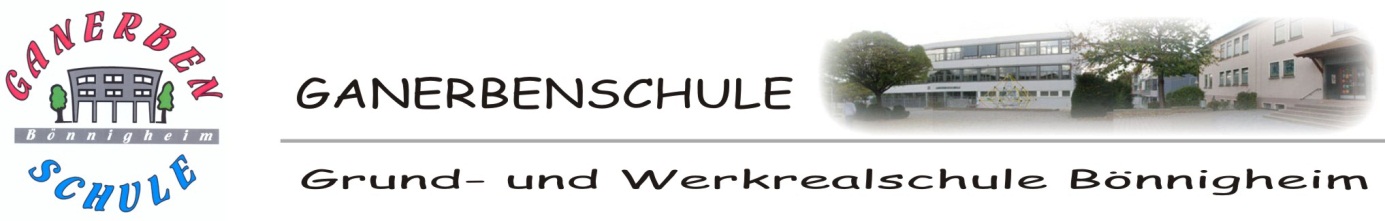 Hygienemaßnahmen für Schüler*innen an der Ganerbenschule  Diese gelten ab dem 13.09.2021Liebe Schülerinnen und Schüler, 
an der Grundschule gelten keine offiziellen Abstandsregeln, aber dennoch müsst ihr euch an diese Hygienemaßnahmen halten: Zwei Mal in der Woche führst du unter der Aufsicht einer Lehrkraft selbst einen Coronatest durch oder bringst jedes Mal eine Bescheinigung über ein negatives Testergebnis z.B. von einem Testzentrum (höchstens 48h alt) mit.Bitte komme nur in die Schule, wenn es dir gut geht. Solltest du trockenen Husten, Fieber (38,0°), Störungen des Geschmacks- oder Geruchssinns haben, musst du zuhause bleiben. Wenn du auf das Schulgelände kommst, musst du deine medizinische Maske aufziehen. Die Masken werden im Schulgebäude und im Unterricht getragen. In den Vesper- und Hofpausen darfst du deine Maske absetzen.Gehe ab der blauen Linie alleine, ohne deine Eltern. Komme bitte pünktlich, nicht zu früh, aber natürlich auch nicht zu spät.Du stellst dich vor Schulbeginn und bei Pausenende vor den Schulgebäuden bei deinem Klassensymbol auf. Bleibe bitte dort stehen bis eine Lehrkraft dich hineinbittet. Im Schulhaus musst du auf die Markierungen achten, die dir die Laufrichtung angeben.Deine Hände musst du gründlich waschen: nach dem Naseputzen, Husten oder Niesen, wenn du das Treppengeländer, Türgriffe, Lichtschalter oder Haltegriffe angefasst hast und nach dem Toilettengang. Wenn du husten oder niesen musst, dann nur in die Armbeuge. Halte dabei möglichst viel Abstand zu anderen Personen und drehe dich weg. Fasse nicht mit den Händen ins Gesicht, an Mund, Augen oder Nase. Versuche keine anderen Kinder zu berühren und habe deine Materialien stets dabei, damit ihr sie euch nicht teilen müsst. Toilettengänge sind nur möglich nachdem deine Lehrkraft die Erlaubnis gegeben hat. Getränke nimmst du von zuhause mit, da es keinen Klassensprudel geben darf. Zu deinem Geburtstag darfst du kleine abgepackte Snacks für deine Mitschüler mitbringen, selbst hergestelltes Essen ist jedoch nicht erlaubt. Am Unterrichtsende verlässt du das Schulhaus über den deiner Klasse zugewiesenen Ausgang. Wir halten weiterhin alle zusammen diese wichtigen gesetzlichen Vorgaben ein und gehen damit verantwortungsvoll um. __________________________			 _________________________________ Unterschrift (Kind) 					Unterschrift (Eltern)	Ganerbenschule BönnigheimGrundschule